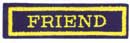 1. List 4 types of materials that can be used to make rope. a) __________________________________________________________________b) __________________________________________________________________c) __________________________________________________________________d) __________________________________________________________________2. List 4 ways to care for a rope. a) __________________________________________________________________b) __________________________________________________________________c) __________________________________________________________________d) __________________________________________________________________3. List 2 ways ropes can be used. a) __________________________________________________________________b) __________________________________________________________________PRACTICAL REQUIREMENT  Tie and Stick the following knots: Overhand, Granny, Square, Slip, Double bow, Two half hitches, Clove hitch, BowlineWrite down and know the practical use of those knots. NAMECLUBDATEDATE OF COMPLETON SIGN OFF (Assessor/Counsellor ONLY)                                       OVERHAND KNOT ………………………………………………………………………………………………………………………………………………………………………………………………………………………………………………………………                                           GRANNY KNOT………………………………………………………………………………………………………………………………………………………………………………………………………………………………………………………………                                      SQUARE KNOT………………………………………………………………………………………………………………………………………………………………………………………………………………………………………………………………………                                             SLIP KNOT………………………………………………………………………………………………………………………………………………………………………...……………………………………………………………………………………                                     DOUBLE BOW KNOT………………………………………………………………………………………………………………………………………………………………………………………………………………………………………………………………………                              TWO HALF HITCHES KNOT………………………………………………………………………………………………………………………………………………………………………………………………………………………………………………………………                                      CLOVE HITCH KNOT……………………………………………………………………………………………………………………………………………………………………………………………………………………………………………………………………...                                     BOWLINE KNOT………………………………………………………………………………………………………………………………………………………………………………………………………………………………………………………………………